ПРАЙС НА АБОНЕМЕНТЫ И КЛУБНЫЕ КАРТЫООО «КАРМЭЛЬ»                                                               Г.ИЖЕВСК, УЛ. ТРУДА, 32Князева С.И_______________АБОНЕМЕНТЫ ДЛЯ ШКОЛЬНИКОВ ТРЕНАЖЕРНЫЙ ЗАЛКЛУБНЫЕ КАРТЫ ТР.ЗАЛ + ФИТНЕС ФИТНЕС ЗАЛПРАВКА:- При одновременном приобретении абонемента или клубной   - Абонемент действует в течении месяца со дня покупки. Без продления на больничные, отпуска и командировки. - В тренажерный зал допускаются дети, достигшие возраста 14 лет, при самостоятельном посещении, и 11 лет, при занятиях с персональным тренером. - За потерю или порчу карты, ключика или номерка ШТРАФ 100 руб.- Дорогие клиенты при входе в клуб одевайте пожалуйста бахилы.БОЛЬШОЕ СПАСИБО!!!ПРАЙС НА АБОНЕМЕНТЫ И КЛУБНЫЕ КАРТЫООО «КАРМЭЛЬ»                                                               Г.ИЖЕВСК, УЛ. ТРУДА, 32Князева С.И_______________АБОНЕМЕНТЫ ДЛЯ СТУДЕНТОВТРЕНАЖЕРНЫЙ ЗАЛКЛУБНЫЕ КАРТЫ ТР.ЗАЛ + ФИТНЕСФИТНЕС ЗАЛПРАВКА:- При одновременном приобретении абонемента или клубной   - Абонемент действует в течении месяца со дня покупки. Без продления на больничные, отпуска и командировки. - В тренажерный зал допускаются дети, достигшие возраста 14 лет, при самостоятельном посещении, и 11 лет, при занятиях с персональным тренером. - За потерю или порчу карты, ключика или номерка ШТРАФ 100 руб.- Дорогие клиенты при входе в клуб одевайте пожалуйста бахилы.БОЛЬШОЕ СПАСИБО!!!ПРАЙС НА АБОНЕМЕНТЫ И КЛУБНЫЕ КАРТЫООО «КАРМЭЛЬ»                                                               Г.ИЖЕВСК, УЛ. ТРУДА, 32Князева С.И_______________АБОНЕМЕНТЫ ТРЕНАЖЁРНЫЙ ЗАЛКЛУБНЫЕ КАРТЫ ТРЕНАЖЁРНЫЙ ЗАЛФИТНЕСЕДИНЫЙ АБОНЕМЕНТПЕРСОНАЛЬНЫЕ ТРЕНИРОВКИГРУППА ЗДОРОВЬЯАЙКИДОТРЕНАЖЕРНЫЙ ЗАЛ 9.00-17.00Абонемент на 8 посещений, действует втечении одного месяца 800 руб.ТРЕНАЖЕРНЫЙ ЗАЛ 9.00-17.00Абонемент на 10 посещений, действует в течении одного месяца900 руб.ТРЕНАЖЕРНЫЙ ЗАЛ 9.00-17.00Абонемент на 12 посещений, действует в течении одного месяца 990 руб.БЕЗЛИМИТНАЯ КАРТА ДЛЯ СТУДЕНТОВ, ШКОЛЬНИКОВ, ПЕНСИОНЕРОВ9.00-22.00Карта на неограниченное количество посещений (один раз в день), действует в течении одного месяца1300 руб.Фитнес абонемент для школьниковПо расписаниюАбонемент на 10 посещений, действует в течении месяца900 руб.Фитнес абонемент для школьниковПо расписаниюАбонемент на 12 посещений, действует в течении одного месяца990 руб.Фитнес абонемент на 5-8 занятий По расписанию Абонемент действует в течении одного месяца150 руб./зан.ТРЕНАЖЕРНЫЙ ЗАЛ 9.00-17.0020.30-21.45Абонемент на 8 посещений, действует втечении одного месяца 900 руб.ТРЕНАЖЕРНЫЙ ЗАЛ 9.00-17.0020.30-21.45Абонемент на 10 посещений, действует в течении одного месяца990 руб.ТРЕНАЖЕРНЫЙ ЗАЛ 9.00-17.0020.30-21.45Абонемент на 12 посещений, действует в течении одного месяца 1100 руб.БЕЗЛИМИТНАЯ КАРТА ДЛЯ СТУДЕНТОВ, ШКОЛЬНИКОВ, ПЕНСИОНЕРОВ9.00-22.00Карта на неограниченное количество посещений (один раз в день), действует в течении одного месяца1300 руб.Фитнес абонемент для студентовПо расписаниюАбонемент на 10 посещений, действует в течении месяца990 руб.Фитнес абонемент для студентовПо расписаниюАбонемент на 12 посещений, действует в течении одного месяца1150 руб.Фитнес абонемент на 5-8 занятий По расписанию Абонемент действует в течении одного месяца150 руб./зан.Название картыВремяУсловияСтоимостьДНЕВНОЙ АБОНЕМЕНТ9.00-17.00Абонемент на 8 посещений, действует втечении одного месяца	900 руб.ДНЕВНОЙ АБОНЕМЕНТ9.00-17.00Абонемент на 10 посещений, действует в течении одного месяца990 руб.ДНЕВНОЙ АБОНЕМЕНТ9.00-17.00Абонемент на 12 посещений, действует в течении одного месяца1100 руб.КЛАСCИЧЕСКИЙ АБОНЕМЕНТ9.00-22.00Абонемент на 8 посещений, действует втечении одного месяца 1200 руб.КЛАСCИЧЕСКИЙ АБОНЕМЕНТ9.00-22.00Абонемент на 10 посещений, действует в течении одного месяца1300 руб.КЛАСCИЧЕСКИЙ АБОНЕМЕНТ9.00-22.00Абонемент на 12 посещений, действует в течении одного месяца1400 руб.БЕЗЛИМИТНАЯ ДНЕВНАЯ КАРТА 9.00-17.00Карта на неограниченное количество посещений (один раз в день), действует в течении одного месяца ДЕЙСТВУЕТ ТОЛЬКО НА ТРЕНАЖЕРНЫЙ ЗАЛ1250 руб.БЕЗЛИМИТНАЯ КЛАССИЧЕСКАЯ КАРТА 9.00-22.00Карта на неограниченное количество посещений (один раз в день), действует в течении одного месяцаДЕЙСТВУЕТ НА ПОСЕЩЕНИЕ ТЗ И ФИТНЕС ЗАЛОВ БОНУС– 1 посещениеИК-кабинки1650 руб.Фитнес абонементПо расписаниюАбонемент на 10 посещений, действует в течении одного месяца1300 руб.Фитнес абонементПо расписаниюАбонемент на 12 посещений, действует в течении одного месяца1450 руб.Фитнес абонемент на 5 - 8 занятийПо расписаниюАбонемент действует в течении одного месяца150 руб./1 зан.Единый абонемент на все услуги салона9.00-22.00Абонемент позволяет получить услуги со скидкой: солярий по цене 6 руб./мин., фитнес 130 руб./зан., тренажерный зал по следующим тарифам: день 120 руб., вечер 170 руб., выходной день 120 руб., школьник 90 руб.Действует в течении одного месяца1500 руб.Разовое посещение тренажерного зала или фитнес – зала200 руб.Разовое посещение тренажерного зала или фитнес зала - для школьников130 руб.Разовое посещение йоги – Здоровье женщины250 руб.Разовое посещение – МФР + стретинг 200 руб.Стоимость персональной тренировки, назначается индивидуально после консультации с тренером Стоимость персональной тренировки, назначается индивидуально после консультации с тренером Стоимость персональной тренировки, назначается индивидуально после консультации с тренером Стоимость персональной тренировки, назначается индивидуально после консультации с тренером 1 персональное занятие –фитнес600 руб.Сплит (2 человека)800 руб.3 персональные тренировки = программа тренировок в ПОДАРОК3 персональные тренировки = программа тренировок в ПОДАРОК3 персональные тренировки = программа тренировок в ПОДАРОК3 персональные тренировки = программа тренировок в ПОДАРОКСоставление программы тренировок 500 руб.Составление плана питания 1000 руб. Составление программы тренировок 500 руб.Составление плана питания 1000 руб. 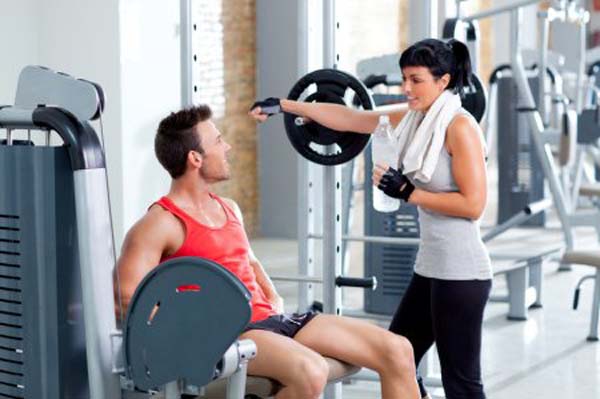 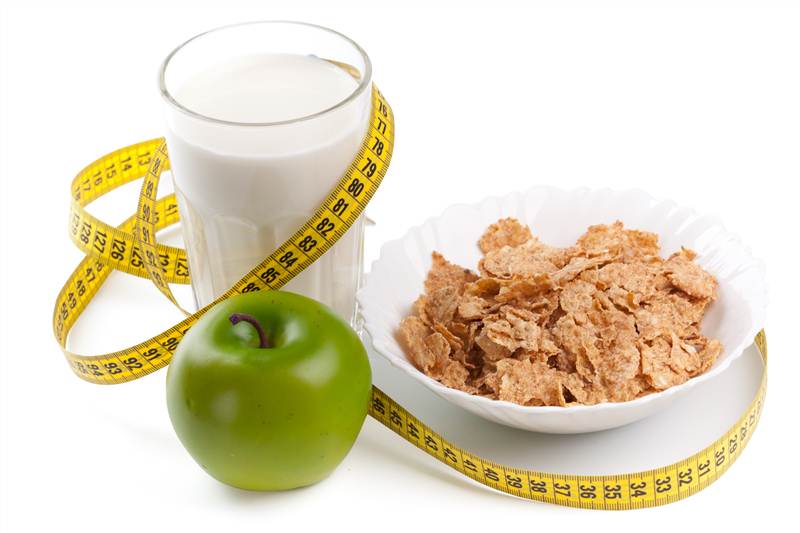 Группа здоровьяПо расписаниюПн, Ср 10.00Абонемент на 10 посещений, действует в течении одного месяца800 руб.Разовое посещениеРазовое посещениеРазовое посещение150 руб.Айкидо для детей от 5 до 14 летПо расписаниюАбонемент на 12 посещений, действует в течении одного месяца1200 руб.Айкидо для детей от 5 до 14 летПо расписаниюАбонемент на 8 посещений, действует в течении одного месяца900 руб.Разовое посещениеРазовое посещениеРазовое посещение200 руб.